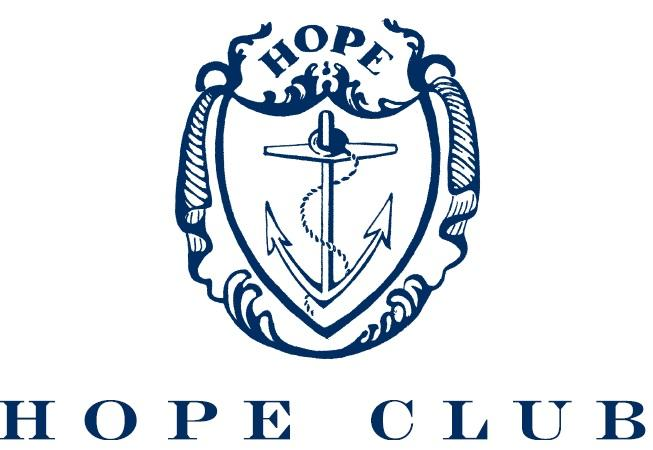 6:45 pm Sit Down Dinner in Dining Room

Winter Salad
Mixed greens, apples, dried cranberries, pecans, apple cider vinaigrette Entree: Pan Seared Cod Lobster sauce, potato puree, asparagus and baby carrots Dessert:
Chef’s Choice Gelato Coffee Service 